 	Negotiated Rulemaking Meeting for IDAPA 20.03.14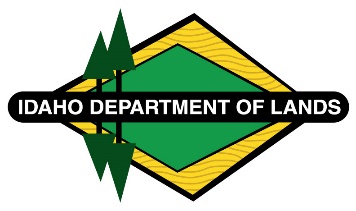 Rules Governing Grazing, Farming, Conservation, Noncommercial Recreation, and Communication Site Leases Docket No. 20-0314-2401April 4, 2024, 1:00 p.m. (MT)Idaho Falls, Idaho and Zoom  Participant List – April 4, 2024IDAPA 20.03.14IDL Staff:Jason Laney -In PersonHeath Hancock -In PersonRoger Hall – Zoom In Person Participants:Cameron and Janel Williams- Idaho Citizen Grazing Association/ Chesterfield L&L Russ Hendricks – Idaho Farm Bureau,Zoom Participants:Allison Olson – Office of Attorney GeneralRandy Fox-Idaho Conservation League (ICL)Patxi Larrocea-Phillips- Idaho Cattle Association (ICA)/ Idaho Wool Growers Association (IWGA)